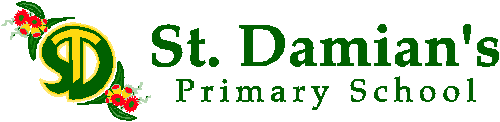 The Catholic Education Commission of Victoria Ltd (CECV) holds the care, safety and wellbeing of children and young people as a central and fundamental responsibility of Catholic education. This commitment is drawn from and inherent to the teaching and mission of Jesus Christ, with love, justice and the sanctity of each human person at the heart of the Gospel. (CECV Statement).St Damian’s SUNSMART policyThis policy applies to all school events on and off site.RationaleA balance of ultraviolet radiation (UV) exposure is important for health. Too much of the sun’s UV can cause sunburn, skin and eye damage and skin cancer. Sun exposure in the first 10 years of life is a major factor in determining future skin cancer risk.Too little UV from the sun can lead to low vitamin D levels. Vitamin D is essential for healthy bones and muscles, and for general health.ObjectivesThis SunSmart Policy has been developed to:·         Ensure all students and staff have some UV exposure for vitamin D.·         Encourage the entire school community to use a combination of sun protection measures whenever UV Index levels reach 3 and above.·         Work towards a safe school environment that provides shade for students, staff and the school community at appropriate times.·         Assist students to be responsible for their own sun protection.·         Ensure that families and new staff are informed of the school’s SunSmart policy.The schools uses a combination of sun protection measures for all outdoor activities from September to the end of April and whenever UV levels reach 3 and above.1. Shade·         A shade audit is conducted regularly to determine the current availability and quality of shade.·         The school council makes sure there is a sufficient number of shelters and trees providing shade in the school grounds particularly in areas where students congregate e.g. lunch, canteen, outdoor lesson areas and popular play areas.·         The availability of shade is considered when planning excursions and all other outdoor activities.·         In consultation with the school council, shade provision is considered in plans for future buildings and grounds.·         Students are encouraged to use available areas of shade when outside.·         Students who do not have appropriate hats or outdoor clothing are asked to play in the shade or a suitable area protected from the sun.2. Clothing·         Sun protective clothing is included in our school uniform / dress code and sports uniform. School clothing is cool, loose fitting and made of densely woven fabric. It includes shirts with collars and elbow length sleeves, longer style dresses and shorts.3. Hats·         All students and staff are required to wear hats that protect their face, neck and ears, i.e. legionnaire, broad brimmed or bucket hats, whenever they are outside. Baseball or peak caps are not considered a suitable alternative.4. SunglassesStudents and staff are encouraged to wear close fitting, wrap-around sunglasses that meet the Australian Standard 1067 (Sunglasses: Category 2, 3 or 4) and cover as much of the eye area as possible.5. Sunscreen·         Students must provide their own SPF 30+ or higher broad spectrum, water resistant sunscreen.·         The school supplies SPF 30+ or higher broad spectrum, water resistant sunscreen for staff  use that is located in the school ‘sick bay’. ·         Strategies are in place to remind students to apply sunscreen before going outdoors (e.g. reminder notices, sunscreen monitors, sunscreen buddies).Staff OHS and Role modellingAs part of OHS UV risk controls and role-modelling, when the UV is 3 and above staff:·         wear sun protective hats, clothing and sunglasses when outside·         apply SPF 30+ or higher broad spectrum, water resistant sunscreen·         seek shade whenever possibleFamilies and visitors are encouraged to use a combination of sun protection measures (sun protective clothing and hats, sunglasses, sunscreen and shade) when participating in and attending outdoor school activities.Curriculum·         SunSmart behaviour is regularly reinforced and promoted to the whole school community through newsletters, school homepage, parent meetings, staff meetings, school assemblies, student and teacher activities and on student enrolment.Review·         The school council and staff regularly monitor and review the effectiveness of the SunSmart policy (at least once every three years) and revise the policy when required.Next policy review: 2018Relevant documents / links·         DEAT The Compact: Roles and Responsibilities in Victorian government school education: Principle 3 (2012)·         DEAT School Policy & Advisory Guide (SPAG) Sun & UV protection (2011)·         DEAT OHSMS Implementation Guide (2009)·         DEAT Building Quality Standards Handbook (BQSH): Section 8.5.5 Shade Areas (Oct 2011)·         DEAT Guidelines for School Playgrounds –Playground safety management: Section 3.2.5 (2012)·         DEAT Outdoor activities·         Catholic Education Commission of Victoria (CECV) Occupational Health & Safety Checklist·         Independent Schools Victoria (ISV) Compliance Framework: Sun Protection / Health & safety·         Victorian Early Years Learning and Development Framework (VEYLDF)·         Education and Training Parliamentary Committee Inquiry into Dress Codes and School Uniforms in Victorian Schools –Government Response·         Safe Work Australia: Guidance Note for the Protection of Workers from the Ultraviolet Radiation in Sunlight (2008)·         AS 4685.1: 2014 Playground equipment and surfacing – General safety requirements and test methodsRelevant resources – available from http://www.sunsmart.com.au/communities/early-childhood-primary-schools/resources-primary-early-childhood·         SunSmart UV Alert: available as a free SunSmart app, online (sunsmart.com.au or bom.gov.au/weather/uv), in the weather section of the Herald Sun newspaper or as a free widget to place on your website. The sun protection times show when the UV is forecast to be 3 or above.·         Creating effective shade: online shade audit tool allows you to assess whether your existing shade is adequate. It also helps you develop a list of practical recommendations to improve both built and natural shade.·         Create your own SunSmart poster: online SunSmart poster templates where children choose the scene, text, upload an image of their own face to place into the scene and print off their very own poster with them as the SunSmart star.  There are sun protection, vitamin D and snow posters to choose from.·         SunSmart Millionaire: How SunSmart are you? An innovative online game-based resource for year 5–7 students that promotes the science behind the SunSmart message.·         SunSmart Countdown: song and associated activities ·         Skin: Song written by Allan Caswell (who has kindly allowed SunSmart to share it with schools and services), this upbeat song has a focus on tolerance (and sun protection!).·         Generation SunSmart: fun and interactive online sun protection modules for teachers, school nurses and year 6 - 9 students.·         Video clips, online learning modules, interactive games, curriculum resources and interactive whiteboard lessons available from·         Heat and UV Guide: provides key information to deal with heat and UV.